Уважаемая Нонна Роальдовна!	Прошу Вас разместить на официальном сайте администрации города Сочи (http://www.sochi.ru), в разделе «незаконно размещенные нестационарные объекты», следующую информацию:- решение заседания комиссии № 8-2021 от 20.06.2021 года Лазаревского внутригородского района города Сочи по выявлению и демонтажу самовольно установленных нестационарных объектов, находящихся на территории муниципального образования город-курорт Сочи.Скан-копия решения в электронном виде (в формате PDF) направлена на электронный адрес uir@sochiadm.ru. Заместитель главы администрации						    И.В. КирютаРумянцев Дмитрий Васильевич8-918-105-82-87Начальнику управления информатизации и связи администрации муниципального образования городской округ город-курорт Сочи Краснодарского краяЛавриенко Н.Р.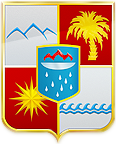 